连南县涡水镇全面推行林长制责任区域安排表第一林长：罗绮   党委书记    负责全镇行政区域  林    长： 唐金华   党委副书记、镇长 负责全镇行政区域副 林 长：连南瑶族自治县涡水镇人民政府2022年10月18日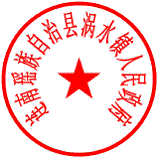 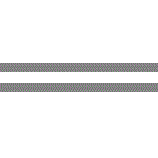 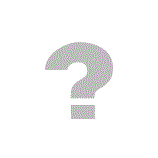 序号镇领导职务镇林长办专干职务责任区域1黄文龙副镇长甘勇娟挂村工作组组长大竹湾村委2唐升飞唐培珍党委副书记副镇长盘郑轩挂村工作组组长必坑村委3唐科翔副镇长房逍缘挂村工作组组长马头冲村委4沈 威党委副书记邓辉富挂村工作组组长涡水村委5唐志琛曹  杰党委委员综合行政执法队队长房三贵挂村工作组组长瑶龙村委6邓  山副镇长唐海锋挂村工作组组长六联村委